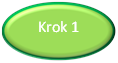 Jeśli:- podjąłeś studia II stopnia, - przeniosłeś się z innej uczelni, - zmieniłeś kierunek,  specjalność lub tryb studiów - wznawiasz lub powtarzasz semestr, - powracasz na studia po urlopie udaj się do Dziekanatu, aby dowiedzieć się, czy masz do zaliczenia różnice programowe . Zapoznaj się z procedurą określania, realizacji i zaliczania różnic programowych na  WNHS.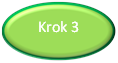 Pobierz ze strony internetowej lub Dziekanatu WNHS  podanie o wyznaczenie  różnic programowych(załącznik nr 1).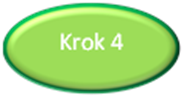 Wypełnione podanie złóż w Dziekanacie WNHS.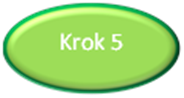 Po uzyskaniu zgody na realizację różnic programowych podpisz w Dziekanacie WNHS wypełniony  załącznik do podania o wyznaczenie różnic programowych i odbierz kartę różnic programowych.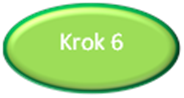 Zalicz wymienione na karcie różnice programowe  w terminie określonym przez wykładowcę. W razie problemów skontaktuj się z koordynatorem ds. różnic programowych.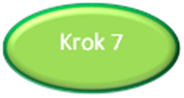 Złóż  w Dziekanacie WNHS wypełnioną kartę różnic programowych wraz z indeksem, w którym odnotowane zostaną zaliczenie różnic programowych: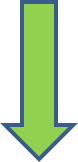 Niewywiązanie się z wyznaczonych zobowiązań w określonymi terminie skutkuje skreśleniem z listy studentów.